NOTIFICATION of IN-PROVINCE/CLUB RUN ACTIVITIES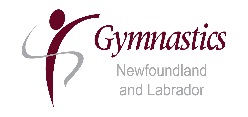 This form must be completed by clubs who have arranged in-province training, camps, clinics or competitions for athletes, coaches, and/or judgesActivities submitted on this form will be used towards:GNL Yearly Member AnalysisThe accumulation of Coach Professional Development Points for GNL Annual AwardsApplication to GCG for the approval of CAC coach certification PD Points (only activities submitted to GNL at least 4 weeks prior to the event will be forwarded)For all activities that have out of Country guests, there is an additional GCG form that must be completed (call the office for details)SIGNATURE: ____________________________DATE: ________________________*if the list of participants is not submitted with form prior to activity, it must be received within one week of the event being held.Club:Club Contact Information:*Participants (Athletes/Coaches):*Participants (Athletes/Coaches):ActivityFocusPresenter(s) / Activity LeadDateTimesExample: clinicMAG – dismounts (p-bars/high bar)John SmithNov 122:00-4:00Example: trainingMAG routine developmentJohn Smith / Sam DaweNov 12-159:00-1:00